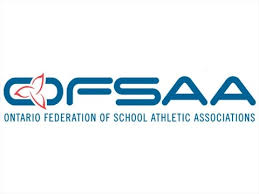 OFSAA AGE CLASSIFICATIONS for the 2019-2020 School YearOFSAA By-Law 5 states: “meet the following age requirements”1999 or Earlier 		Ineligible2000-2003			Senior2004-2005			Junior2005 				BantamYears of Eligibility
Coaches and Students are reminded that students are eligible for no more than five consecutive years from the date of entry into Grade 9.  There is no appeal to this rule.